Отчет о реализации мероприятий региональной программы Тверской области «Детство без границ»за счет средств областного бюджета Тверской областиГБУ «Реабилитационный центр для детей и подростков с ограниченными возможностями»  за второе полугодие 2017 года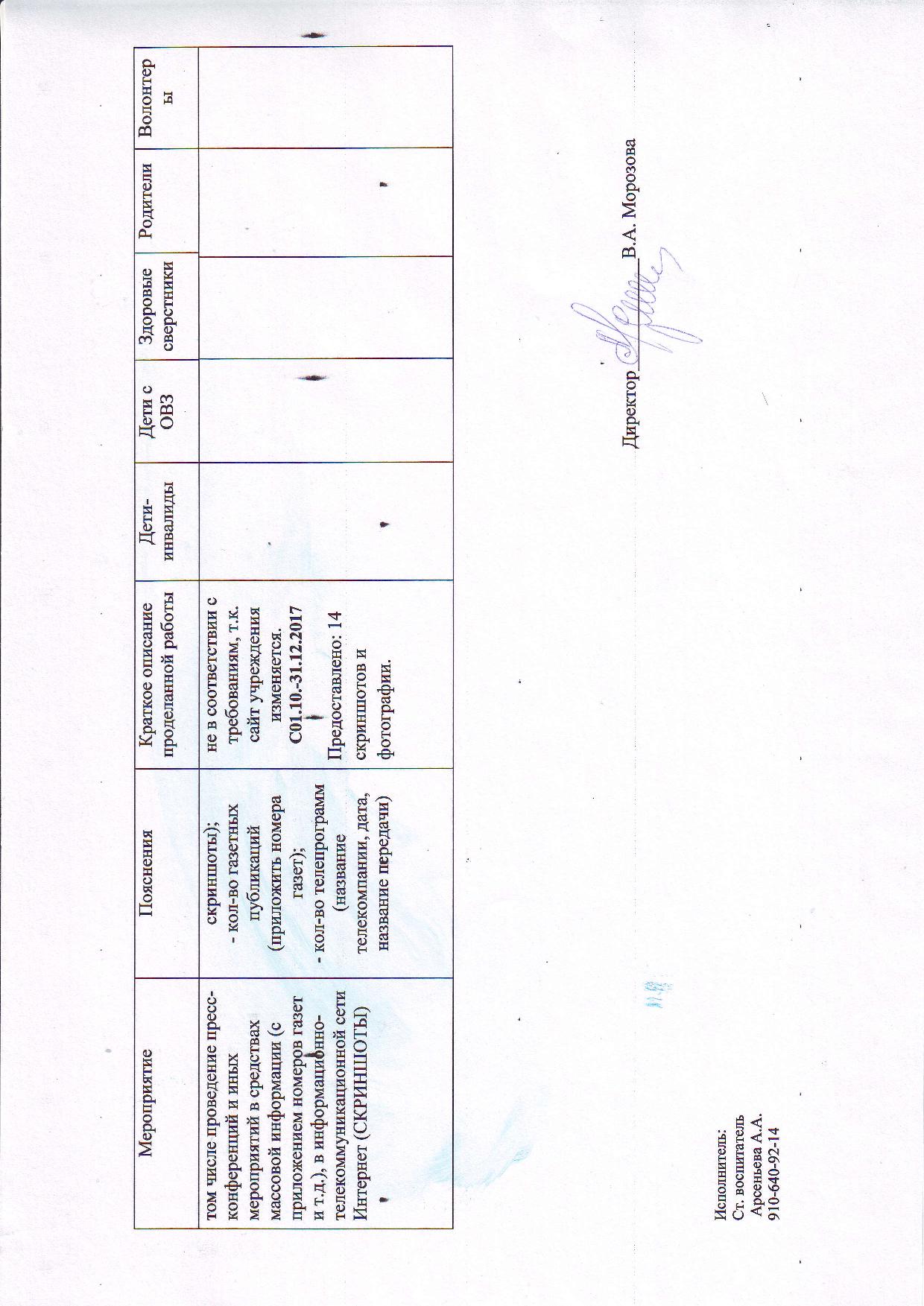 МероприятиеПоясненияКраткое описание проделанной работыДети-инвалидыДети с ОВЗЗдоровые сверстникиЗдоровые сверстникиЗдоровые сверстникиЗдоровые сверстникиРодителиВолонтеры12345666678Мероприятие 2.1.Своевременное выявление потребностей детей с ограниченными возможностями здоровья, детей с риском развития инвалидности и детей-инвалидовКол-во опросов, анкет и т.п.Кол-во выявленных детей-инвалидов, Детей с ОВЗ---------Мероприятие 2.5.Проведение совместно с организациями, общественными объединениями семинаров, занятий и бесед для молодежи и будущих родителей по вопросам здорового образа жизни и повышения медицинской грамотностиКол-во семинаров,занятий, бесед, охват целевых групп по мероприятию (родителей), молодежи ---------Мероприятие 3.3.Своевременное выявление и учет потребностей детей-инвалидов, семей, воспитывающих  детей-инвалидов Кол-во опросов, анкет и т.п.Кол-во выявленных детей-инвалидов, Детей с ОВЗ                  -         -       -       -       -       -       -      -        -Мероприятие 4.6. Организация интегрированных муниципальных конкурсов и выставок творческих работ детей-инвалидов и их здоровых сверстниковКоличество конкурсов (отдельно муниципальных, межрегиональных и т.д.); охват целевых групп: кол-во детей-инвалидов, детей с ОВЗ, здоровых сверстников.26.07.2017Выставка рисунков и поделок «Дружат дети всей земли».01.09.2017Выставка цветочных композиций «Вальс цветов»В выставках принимали участие воспитанники восьми  групп.08.07.2017Театрализованное представление по мотивам  сказки «Репка»;11.07.2017праздник « Шоколада»30.07.2017праздник, посвящённый Международному Дню дружбы «Дружба-это здорово!».19.08.2017праздник с традициями русского фольклора «Яблочный спас»программы познавательно-развлекательных мероприятий в каникулярный период;19.08.2017представление  «Шоу мыльных пузырей»;1.09.2017праздник, посвящённый Дню Знаний;С 01.10.-31.12.20176.10.2017 «Вышневолоцкая школа-интернат №2», концерт.7.10.2017 развлекательная программа БФ отряд «ДобротворецЪ»11.10.2017 Вышневолоцкая городская библиотека«Час веселого чтения»12.10.2017  Выставка работ совместного творчества «Осенние фантазии»04.11.2017 постановка Вышневолоцкого драматического театра «Пират Антошка»07.11.2017Всероссийский творческий конкурс поделок и рисунков детей с ОВЗ «Осеннее волшебство». Участвовало 6 работ. Работа Сергея С. Заняла 3 место в номинации « Осенняя сказка природы»;27.11.2017Торжественное мероприятие, посвященное Дню Матери;04.12.2017 развлекательная программа,организованная студентами Вышневолоцкого медицинского колледжа«Солнышко,здравствуй»05.12.2017Вышневолоцкая школа-интернат №1», концерт.11.12.2017Конкурс елочных игрушек  «Что висит на елке?»16.12.2017Вышневолоцкий драматический театр «Новогодний Балл»17.12.2017Участие в акции ВВ краеведческого музея «Украсим елку»26.12.2017Вышневолоцкий драматический театр  спектакль» Волшебная лампа Аладдина»27.12.2017Выставка работ  «Волшебный Новый год»29.12.2017Новогодние утренники747460746074742074746010747465050507424014747474746074607474207474601074746505050742401474       742015Мероприятие 4.7. Проведение зональных и ежегодного областного интегрированного фестиваля творчества детей «Путь к успеху» с одновременным участием детей-инвалидов и здоровых сверстниковВ данном мероприятии прописываем «Путь к успеху» + фестивали и конкурсы ЦФО, Всероссийские, международные и т.п.Точное название, охват целевых групп20.10.2017 фестиваль «Путь к успеху»,  номинация «Золотые руки земли Тверской» (3 работы Дениса В., руководитель Алюкина И.В.- 3 место)11Мероприятие 4.11.Проведение областного (муниципального) интегрированного турнира (шахматы, шашки)Кол-во детей-инвалидов, детей с ОВЗ, здоровых сверстников. Точное название конкурса, турнира и т.п.---------Мероприятие 5.4. Организация и проведение ежегодных открытия и закрытия плавательного  сезона «Тверская волна» с одновременным участием детей-инвалидов и здоровых сверстниковНазвание организации, количество групп, коротко хар-ка группы по заболеваниям, охват целевых групп: кол-во детей-инвалидов, детей с ОВЗ, здоровых сверстников---------Мероприятие 5.5.Проведение муниципальных, межрайонных спартакиад и областной спартакиады (параолимпиады) «Пять колец» с участием семей, воспитывающих детей-инвалидов, и семей, воспитывающих здоровых сверстниковВ мероприятии прописываются все спортивные соревнования (муниципальные, областные и т.п.), кол-во детей-инвалидов, кол-во детей с ОВЗ, здоровых сверстников, волонтеров, родителей29.07.2017Фестиваль гребли «Вызов Тверского Дракона 2017»24.08.2017Физкультурный досуг, игры « Лето-красное, пока!»08.09.2017участие в осенней регате «Золотая осень – 2017»;  30.10-06.11.2017Организация активного отдыха детей в дни осенних каникул03.12.2017.спортивный праздник «Воспитатель и я -спортивная семья»23.12.2017Спортивные эстафеты «В здоровом теле-здоровый дух»     ( БФ «Дети нашей страны»)103510627450103510     62    74     50103510     62    74     50-----20Мероприятие 6.1.Проведение мониторинга потребностей родителей, воспитывающих детей-инвалидов, в услугахКол-во проведенных мониторингов,кол-во выявленных детей-инвалидов, семей с детьми-инвалидами,  детей с ОВЗ, коротко описать, какие услуги востребованы---------Мероприятие 6.4. Поддержка групп родительской самопомощи.Организация Школы родителей с особым ребенком «Рука помощи»- проведение информационно -практических семинаров, тренингов, мастер-классов в доступном формате для родителей детей-инвалидов, посвященных вопросам использования реабилитационных технологий в условиях семейного воспитанияКоличество групп родительской общественности, их краткаяхар-ка (по каким нозологиям).Кол-во семинаров, тренингов, мастер-классов; охват по мероприятию: кол-во семей с детьми-инвалидами, кол-во семей с детьми с ОВЗ, кол-во родителей детей-инвалидов, кол-во родителей детей с ОВЗ            ---------Мероприятие 6.9.Информирование родителей, воспитывающих детей-инвалидов, о состоянии рынка труда, об услугах, оказываемых службами занятости населения Тверской областиКраткое описание работы по информированию, с кем налажено сотрудничество, в каком формате информируются родители, кол-во консультаций и т.п.29.12.2017Родительское собрание-----2020-Мероприятие 6.10.Содействие в поиске рабочих мест для родителей детей-инвалидов, оказание помощи в стажировке, обучении (переобучении) родителей детей-инвалидов профессиям, востребованным на рынке трудаКол-во родителей:- трудоустроенных;-кол-во родителей, получивших помощь в стажировке;- кол-во родителей, прошедших обучение, переобучение---------Мероприятие 7.1. Организация обучения и повышения профессиональной компетентности специалистов системы социальной работы с семьями, воспитывающими детей-инвалидов (в том числе обучающие курсы, тренинги, семинары и др.), включая обучение в иных регионахКол-во специалистов прошедших обучение (общее кол-во, в т.ч. по каждому из направлений с указанием названия направления по обучению)06.07.2017Мастер-класс «Безотходное творчество» (игрушки из втулок от туалетной бумаги) 5-6 группы (сборная)101010Мероприятие 7.2.Изучение специалистами лучших социальных практик (технологий, проектов) и социально-реабилитационных программ для детей-инвалидов и их родственниковКраткое описание деятельности (работа специалистов по самообразованию, поездки в др. учреждения, регионы и т.п.)Кол-во специалистов-26.10.2017-10.11.2017Воспитатель Избаш Ж.А. -руководитель экспертной комиссии на Всероссийском творческом конкурсе поделок и рисунков детей с ОВЗ «Осеннее волшебство», организованном Факультетом коррекционной педагогики образовательного портала «Мой университет»20.11. -24.11.2017Обучение  по теме: « Метод  применения лечебного костюма «Адели», используемого для реабилитации и восстановительного лечения больных ДЦП». (Шипилова И.В., г. Ярославль)Получен: костюм лечебный «Адели»-2шт. (товарная накладная № 1/12-10 от «12» октября 2017 года)--------Мероприятие 7.3. Проведение конкурса профессионального мастерства специалистов системы социальной работы с семьями, воспитывающими детей-инвалидовКраткое описание конкурса учреждения, кол-во специалистов, каких специалистов---------Мероприятие 8.3.Поддержка добровольческих инициатив по участию в программах и интеграционных мероприятиях, адресованных детям-инвалидам, детям с ограниченными возможностями здоровья и семьям их воспитывающим.Развитие проектов волонтерского движенияКоличество волонтеров, привлеченных к реализации мероприятий программы (любых)Наименование волонтерских движений, либо учрежденияСотрудничество со студентами Вышневолоцкого медицинского колледжа (прогулки с воспитанниками отделения «Милосердие», участие в праздничных мероприятиях, помощь в уборке территории КДДИ)- вторник и четвергС01.07-30.09.2017С 01.10.-31.12.2017Между ГБУ «Кашаровский детский дом - интернатдля детей с серьёзными  нарушениями в интеллектуальном развитии» (далее КДИИ), Благотворительным фондом помощи детям-сиротам, оставшимся без попечения родителей «ВМЕСТЕ ДЕТЯМ» и Региональной благотворительной общественной организацией «Центр леченой педагогики» заключено трехстороннее Соглашение о сотрудничестве от 11 апреля ., направленное на повышение профессиональной компетенции сотрудников КДДИ, привлечению добровольцев, волонтеров к участию в судьбах детей с серьезными нарушениями в интеллектуальном развитии.С01.07-30.09.2017 волонтеры посещали воспитанников детского дома-интерната 2 раза в неделю (среда пятница), Время нахождения в доме-интернате с 17:00 до 18:30. За каждым волонтером закреплены два постоянных ребенка из отделения «Милосердие». Волонтерское движение организует прогулки с детьми, занимается формированием  у детей мотивации общения и  освоение различных форм взаимодействия с другими детьми посредством игрового занятия « Круг» и музыкальных занятий. С 01.10.-31.12.2017волонтеры посещали воспитанников детского дома-интерната 2 раза в неделю (среда пятница), Время нахождения в доме-интернате с 16:30 до 18:00. За каждым волонтером закреплены два постоянных ребенка из отделения «Милосердие». С 01.12. 2017 добровольцы-волонтеры самостоятельно одевают (раздевают) детей на прогулку (с прогулки).27.12.2017Новогоднее представление с Дедом Морозом в отделении «Милосердие»101012146010101214    6010101214    601015688Мероприятие 9.1. Инклюзивный танцевальный флешмоб(в 8 муниципальных образованиях, а затем в городе Твери)Краткое описание деятельности. Количество детей-инвалидов, детей с ОВЗ, здоровых сверстников, родителей, волонтеров, СМИ---------Мероприятие 9.2. Организация и проведение уроков доброты «Доброе сердце» в образовательных организациях Тверской областиКраткое описание деятельности: где проводились, в каком формате, кол-во уроков, встреч и т.п., кол-во детей-инвалидов, детей с ОВЗ, здоровых сверстников, родителей, волонтеров, специалистов---------Мероприятие 9.3. Организация информационного освещения результатов реализации Программы, в том числе проведение пресс-конференций и иных мероприятий в средствах массовой информации (с приложением номеров газет и т.д.), в информационно-телекоммуникационной сети Интернет (СКРИНШОТЫ)Количество инф. Материалов представленных:- в сети ИНТЕРНЕТ (приложить скриншоты);- кол-во газетных публикаций (приложить номера газет);- кол-во телепрограмм (название телекомпании, дата, название передачи)Информационные материалы за периодС01.07.2017-30.09.2017 предоставлены, но  не в соответствии с   требованиям, т.к. сайт учреждения изменяется. С01.10.-31.12.2017Предоставлено: 14 скриншотов и фотографии.